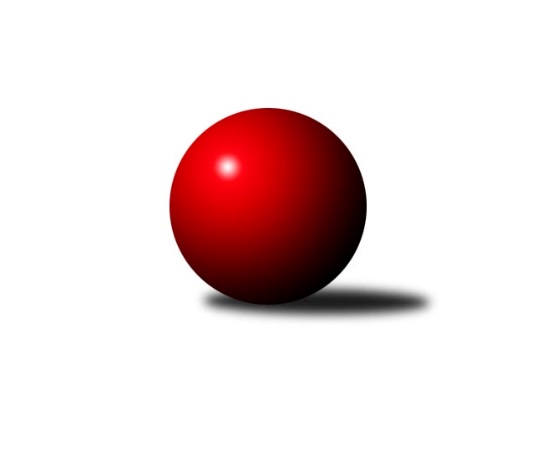 Č.14Ročník 2022/2023	25.5.2024 2. KLM B 2022/2023Statistika 14. kolaTabulka družstev:		družstvo	záp	výh	rem	proh	skore	sety	průměr	body	plné	dorážka	chyby	1.	SK Podlužan Prušánky A	14	11	0	3	74.5 : 37.5 	(187.0 : 149.0)	3418	22	2262	1156	19	2.	TJ Sl. Kamenice nad Lipou	14	11	0	3	72.5 : 39.5 	(180.5 : 155.5)	3391	22	2249	1143	23.1	3.	TJ Sokol Chvalíkovice	14	9	0	5	67.0 : 45.0 	(177.0 : 159.0)	3305	18	2227	1078	26.9	4.	KC Zlín	14	8	1	5	62.0 : 50.0 	(185.0 : 151.0)	3374	17	2253	1121	23.4	5.	HKK Olomouc	14	7	0	7	53.5 : 58.5 	(168.0 : 168.0)	3354	14	2240	1114	26.1	6.	TJ Horní Benešov	14	6	2	6	52.0 : 60.0 	(152.5 : 183.5)	3327	14	2229	1098	30.1	7.	KK Blansko	14	6	1	7	57.0 : 55.0 	(162.5 : 173.5)	3324	13	2217	1107	28.9	8.	KK Moravská Slávia Brno	14	6	1	7	53.0 : 59.0 	(164.5 : 171.5)	3337	13	2225	1112	24.6	9.	TJ Start Rychnov n. Kn.	14	6	0	8	48.5 : 63.5 	(163.5 : 172.5)	3327	12	2221	1106	27.9	10.	TJ Sokol Husovice B	14	5	1	8	50.0 : 62.0 	(162.5 : 173.5)	3326	11	2230	1095	30.9	11.	VKK Vsetín	14	4	0	10	45.0 : 67.0 	(165.5 : 170.5)	3283	8	2223	1060	36.6	12.	TJ Sokol Vracov	14	1	2	11	37.0 : 75.0 	(147.5 : 188.5)	3280	4	2206	1075	35Tabulka doma:		družstvo	záp	výh	rem	proh	skore	sety	průměr	body	maximum	minimum	1.	TJ Sokol Chvalíkovice	7	6	0	1	41.0 : 15.0 	(96.0 : 72.0)	3393	12	3450	3330	2.	SK Podlužan Prušánky A	7	6	0	1	38.5 : 17.5 	(96.0 : 72.0)	3541	12	3659	3439	3.	KC Zlín	7	5	0	2	37.0 : 19.0 	(98.5 : 69.5)	3422	10	3542	3262	4.	TJ Sl. Kamenice nad Lipou	7	5	0	2	35.5 : 20.5 	(92.0 : 76.0)	3376	10	3436	3297	5.	HKK Olomouc	7	5	0	2	32.0 : 24.0 	(92.0 : 76.0)	3351	10	3439	3264	6.	TJ Sokol Husovice B	7	5	0	2	32.0 : 24.0 	(92.0 : 76.0)	3331	10	3470	3180	7.	KK Blansko	7	4	1	2	33.5 : 22.5 	(90.5 : 77.5)	3340	9	3432	3224	8.	TJ Horní Benešov	7	4	1	2	30.0 : 26.0 	(79.0 : 89.0)	3367	9	3433	3324	9.	KK Moravská Slávia Brno	7	4	1	2	29.0 : 27.0 	(81.5 : 86.5)	3383	9	3531	3127	10.	TJ Start Rychnov n. Kn.	7	3	0	4	26.0 : 30.0 	(85.5 : 82.5)	3295	6	3415	3252	11.	VKK Vsetín	7	2	0	5	24.0 : 32.0 	(88.0 : 80.0)	3295	4	3487	3119	12.	TJ Sokol Vracov	7	0	1	6	18.0 : 38.0 	(70.0 : 98.0)	3295	1	3374	3192Tabulka venku:		družstvo	záp	výh	rem	proh	skore	sety	průměr	body	maximum	minimum	1.	TJ Sl. Kamenice nad Lipou	7	6	0	1	37.0 : 19.0 	(88.5 : 79.5)	3393	12	3470	3310	2.	SK Podlužan Prušánky A	7	5	0	2	36.0 : 20.0 	(91.0 : 77.0)	3400	10	3479	3318	3.	KC Zlín	7	3	1	3	25.0 : 31.0 	(86.5 : 81.5)	3367	7	3457	3240	4.	TJ Sokol Chvalíkovice	7	3	0	4	26.0 : 30.0 	(81.0 : 87.0)	3292	6	3517	3075	5.	TJ Start Rychnov n. Kn.	7	3	0	4	22.5 : 33.5 	(78.0 : 90.0)	3331	6	3454	3266	6.	TJ Horní Benešov	7	2	1	4	22.0 : 34.0 	(73.5 : 94.5)	3321	5	3381	3211	7.	KK Moravská Slávia Brno	7	2	0	5	24.0 : 32.0 	(83.0 : 85.0)	3331	4	3418	3223	8.	KK Blansko	7	2	0	5	23.5 : 32.5 	(72.0 : 96.0)	3322	4	3428	3128	9.	HKK Olomouc	7	2	0	5	21.5 : 34.5 	(76.0 : 92.0)	3355	4	3466	3270	10.	VKK Vsetín	7	2	0	5	21.0 : 35.0 	(77.5 : 90.5)	3281	4	3351	3208	11.	TJ Sokol Vracov	7	1	1	5	19.0 : 37.0 	(77.5 : 90.5)	3278	3	3365	3185	12.	TJ Sokol Husovice B	7	0	1	6	18.0 : 38.0 	(70.5 : 97.5)	3325	1	3484	3204Tabulka podzimní části:		družstvo	záp	výh	rem	proh	skore	sety	průměr	body	doma	venku	1.	SK Podlužan Prušánky A	11	9	0	2	62.5 : 25.5 	(152.0 : 112.0)	3446	18 	5 	0 	1 	4 	0 	1	2.	TJ Sl. Kamenice nad Lipou	11	9	0	2	57.5 : 30.5 	(141.5 : 122.5)	3379	18 	4 	0 	1 	5 	0 	1	3.	KC Zlín	11	6	1	4	47.0 : 41.0 	(141.0 : 123.0)	3358	13 	4 	0 	2 	2 	1 	2	4.	KK Blansko	11	6	0	5	49.0 : 39.0 	(134.0 : 130.0)	3356	12 	4 	0 	2 	2 	0 	3	5.	TJ Sokol Chvalíkovice	11	6	0	5	48.0 : 40.0 	(133.0 : 131.0)	3304	12 	3 	0 	1 	3 	0 	4	6.	HKK Olomouc	11	6	0	5	44.5 : 43.5 	(133.0 : 131.0)	3362	12 	4 	0 	2 	2 	0 	3	7.	KK Moravská Slávia Brno	11	5	1	5	42.0 : 46.0 	(128.0 : 136.0)	3346	11 	4 	1 	1 	1 	0 	4	8.	TJ Horní Benešov	11	4	2	5	39.0 : 49.0 	(119.5 : 144.5)	3322	10 	2 	1 	2 	2 	1 	3	9.	VKK Vsetín	11	4	0	7	39.0 : 49.0 	(136.5 : 127.5)	3283	8 	2 	0 	4 	2 	0 	3	10.	TJ Start Rychnov n. Kn.	11	4	0	7	35.5 : 52.5 	(128.5 : 135.5)	3306	8 	2 	0 	3 	2 	0 	4	11.	TJ Sokol Husovice B	11	3	1	7	35.0 : 53.0 	(122.5 : 141.5)	3324	7 	3 	0 	2 	0 	1 	5	12.	TJ Sokol Vracov	11	1	1	9	29.0 : 59.0 	(114.5 : 149.5)	3278	3 	0 	1 	5 	1 	0 	4Tabulka jarní části:		družstvo	záp	výh	rem	proh	skore	sety	průměr	body	doma	venku	1.	TJ Sokol Chvalíkovice	3	3	0	0	19.0 : 5.0 	(44.0 : 28.0)	3402	6 	3 	0 	0 	0 	0 	0 	2.	KC Zlín	3	2	0	1	15.0 : 9.0 	(44.0 : 28.0)	3428	4 	1 	0 	0 	1 	0 	1 	3.	TJ Sokol Husovice B	3	2	0	1	15.0 : 9.0 	(40.0 : 32.0)	3356	4 	2 	0 	0 	0 	0 	1 	4.	TJ Sl. Kamenice nad Lipou	3	2	0	1	15.0 : 9.0 	(39.0 : 33.0)	3430	4 	1 	0 	1 	1 	0 	0 	5.	TJ Start Rychnov n. Kn.	3	2	0	1	13.0 : 11.0 	(35.0 : 37.0)	3394	4 	1 	0 	1 	1 	0 	0 	6.	TJ Horní Benešov	3	2	0	1	13.0 : 11.0 	(33.0 : 39.0)	3371	4 	2 	0 	0 	0 	0 	1 	7.	SK Podlužan Prušánky A	3	2	0	1	12.0 : 12.0 	(35.0 : 37.0)	3387	4 	1 	0 	0 	1 	0 	1 	8.	KK Moravská Slávia Brno	3	1	0	2	11.0 : 13.0 	(36.5 : 35.5)	3352	2 	0 	0 	1 	1 	0 	1 	9.	HKK Olomouc	3	1	0	2	9.0 : 15.0 	(35.0 : 37.0)	3362	2 	1 	0 	0 	0 	0 	2 	10.	TJ Sokol Vracov	3	0	1	2	8.0 : 16.0 	(33.0 : 39.0)	3281	1 	0 	0 	1 	0 	1 	1 	11.	KK Blansko	3	0	1	2	8.0 : 16.0 	(28.5 : 43.5)	3234	1 	0 	1 	0 	0 	0 	2 	12.	VKK Vsetín	3	0	0	3	6.0 : 18.0 	(29.0 : 43.0)	3237	0 	0 	0 	1 	0 	0 	2 Zisk bodů pro družstvo:		jméno hráče	družstvo	body	zápasy	v %	dílčí body	sety	v %	1.	Zdeněk Zálešák 	SK Podlužan Prušánky A 	11	/	13	(85%)	29.5	/	52	(57%)	2.	Jiří Staněk 	TJ Sokol Chvalíkovice 	11	/	14	(79%)	38	/	56	(68%)	3.	Jiří Ouhel 	TJ Sl. Kamenice nad Lipou 	10	/	11	(91%)	29	/	44	(66%)	4.	Radek Hendrych 	TJ Sokol Chvalíkovice 	10	/	12	(83%)	31	/	48	(65%)	5.	Petr Sehnal 	KK Blansko  	10	/	12	(83%)	26.5	/	48	(55%)	6.	Lukáš Hlavinka 	SK Podlužan Prušánky A 	10	/	13	(77%)	34.5	/	52	(66%)	7.	Martin Čihák 	TJ Start Rychnov n. Kn. 	10	/	13	(77%)	33	/	52	(63%)	8.	David Dúška 	TJ Sl. Kamenice nad Lipou 	10	/	13	(77%)	31.5	/	52	(61%)	9.	Petr Havíř 	KK Blansko  	10	/	14	(71%)	32	/	56	(57%)	10.	Jakub Haresta 	TJ Sokol Husovice B 	9	/	12	(75%)	31.5	/	48	(66%)	11.	Bronislav Fojtík 	KC Zlín 	9	/	12	(75%)	27	/	48	(56%)	12.	Radek Havran 	HKK Olomouc 	9	/	13	(69%)	31.5	/	52	(61%)	13.	Michal Albrecht 	HKK Olomouc 	9	/	14	(64%)	39.5	/	56	(71%)	14.	Jakub Flek 	KK Blansko  	9	/	14	(64%)	35.5	/	56	(63%)	15.	David Matlach 	KC Zlín 	9	/	14	(64%)	34.5	/	56	(62%)	16.	Jan Zálešák 	SK Podlužan Prušánky A 	9	/	14	(64%)	34	/	56	(61%)	17.	Pavel Polanský ml.	TJ Sokol Vracov 	9	/	14	(64%)	31.5	/	56	(56%)	18.	Daniel Bělíček 	VKK Vsetín  	8	/	9	(89%)	23	/	36	(64%)	19.	Aleš Staněk 	TJ Sokol Chvalíkovice 	8	/	10	(80%)	23.5	/	40	(59%)	20.	Jiří Hendrych 	TJ Horní Benešov 	8	/	12	(67%)	32	/	48	(67%)	21.	Ladislav Urbánek 	TJ Start Rychnov n. Kn. 	8	/	12	(67%)	27.5	/	48	(57%)	22.	Milan Klika 	KK Moravská Slávia Brno 	8	/	13	(62%)	28	/	52	(54%)	23.	Pavel Antoš 	KK Moravská Slávia Brno 	8	/	14	(57%)	34.5	/	56	(62%)	24.	Libor Vančura 	VKK Vsetín  	8	/	14	(57%)	32.5	/	56	(58%)	25.	Milan Bělíček 	VKK Vsetín  	8	/	14	(57%)	31	/	56	(55%)	26.	Kamil Kubeša 	TJ Horní Benešov 	8	/	14	(57%)	25.5	/	56	(46%)	27.	Karel Dúška 	TJ Sl. Kamenice nad Lipou 	7.5	/	14	(54%)	27	/	56	(48%)	28.	Vojtěch Šípek 	TJ Start Rychnov n. Kn. 	7	/	10	(70%)	23	/	40	(58%)	29.	Pavel Košťál 	KK Moravská Slávia Brno 	7	/	10	(70%)	22.5	/	40	(56%)	30.	Vojtěch Novák 	SK Podlužan Prušánky A 	7	/	11	(64%)	26.5	/	44	(60%)	31.	Tomáš Kordula 	TJ Sokol Vracov 	7	/	11	(64%)	25	/	44	(57%)	32.	Břetislav Sobota 	HKK Olomouc 	7	/	11	(64%)	23.5	/	44	(53%)	33.	Josef Hendrych 	TJ Sokol Chvalíkovice 	7	/	11	(64%)	22	/	44	(50%)	34.	Václav Rychtařík ml.	TJ Sl. Kamenice nad Lipou 	7	/	12	(58%)	29.5	/	48	(61%)	35.	Roman Flek 	KK Blansko  	7	/	12	(58%)	26	/	48	(54%)	36.	Radek Šenkýř 	KK Moravská Slávia Brno 	7	/	12	(58%)	25.5	/	48	(53%)	37.	Tomáš Hambálek 	VKK Vsetín  	7	/	13	(54%)	27	/	52	(52%)	38.	Lukáš Dúška 	TJ Sl. Kamenice nad Lipou 	7	/	13	(54%)	25	/	52	(48%)	39.	Radek Janás 	KC Zlín 	6	/	10	(60%)	23	/	40	(58%)	40.	Lubomír Matějíček 	KC Zlín 	6	/	11	(55%)	28	/	44	(64%)	41.	Jiří Radil 	TJ Sokol Husovice B 	6	/	11	(55%)	25	/	44	(57%)	42.	Stanislav Esterka 	SK Podlužan Prušánky A 	6	/	11	(55%)	24.5	/	44	(56%)	43.	Miroslav Petřek ml.	TJ Horní Benešov 	6	/	12	(50%)	21.5	/	48	(45%)	44.	Tomáš Gaspar 	TJ Sokol Vracov 	6	/	12	(50%)	21	/	48	(44%)	45.	Petr Polanský 	TJ Sokol Vracov 	6	/	13	(46%)	28.5	/	52	(55%)	46.	Jaromír Hendrych 	TJ Horní Benešov 	6	/	13	(46%)	25	/	52	(48%)	47.	Ondřej Němec 	KK Moravská Slávia Brno 	5	/	5	(100%)	14	/	20	(70%)	48.	Jindřich Kolařík 	KC Zlín 	5	/	11	(45%)	23	/	44	(52%)	49.	Jakub Hnát 	TJ Sokol Husovice B 	5	/	11	(45%)	19.5	/	44	(44%)	50.	David Hendrych 	TJ Sokol Chvalíkovice 	5	/	13	(38%)	25.5	/	52	(49%)	51.	Kamil Bartoš 	HKK Olomouc 	5	/	13	(38%)	25.5	/	52	(49%)	52.	Otakar Lukáč 	KK Blansko  	5	/	14	(36%)	19	/	56	(34%)	53.	Tomáš Žižlavský 	TJ Sokol Husovice B 	4	/	4	(100%)	15	/	16	(94%)	54.	Miroslav Málek 	KC Zlín 	4	/	5	(80%)	13.5	/	20	(68%)	55.	Josef Šrámek 	HKK Olomouc 	4	/	7	(57%)	13.5	/	28	(48%)	56.	Otto Mückstein 	TJ Sokol Chvalíkovice 	4	/	8	(50%)	17.5	/	32	(55%)	57.	Pavel Husar 	TJ Sokol Husovice B 	4	/	8	(50%)	14	/	32	(44%)	58.	Radim Meluzín 	TJ Sokol Husovice B 	4	/	9	(44%)	18	/	36	(50%)	59.	Roman Chovanec 	KK Blansko  	4	/	9	(44%)	15.5	/	36	(43%)	60.	Jakub Seniura 	TJ Start Rychnov n. Kn. 	4	/	10	(40%)	20.5	/	40	(51%)	61.	Jonas Mückstein 	TJ Sokol Chvalíkovice 	4	/	10	(40%)	17	/	40	(43%)	62.	Petr Šindelář 	TJ Sl. Kamenice nad Lipou 	4	/	10	(40%)	16	/	40	(40%)	63.	Vladislav Pečinka 	TJ Horní Benešov 	4	/	12	(33%)	16	/	48	(33%)	64.	Tomáš Novosad 	VKK Vsetín  	4	/	14	(29%)	24	/	56	(43%)	65.	Tomáš Válka 	TJ Sokol Husovice B 	3	/	8	(38%)	15	/	32	(47%)	66.	Martin Tesařík 	SK Podlužan Prušánky A 	3	/	8	(38%)	13	/	32	(41%)	67.	Radim Abrahám 	KC Zlín 	3	/	9	(33%)	15.5	/	36	(43%)	68.	Milan Sekanina 	HKK Olomouc 	3	/	9	(33%)	13.5	/	36	(38%)	69.	Zdeněk Černý 	TJ Horní Benešov 	3	/	9	(33%)	13	/	36	(36%)	70.	Jiří Hanuš 	KK Moravská Slávia Brno 	3	/	12	(25%)	17	/	48	(35%)	71.	Martin Procházka 	SK Podlužan Prušánky A 	2.5	/	7	(36%)	11	/	28	(39%)	72.	Jakub Ouhel 	TJ Sl. Kamenice nad Lipou 	2	/	2	(100%)	4.5	/	8	(56%)	73.	Dominik Fojtík 	SK Podlužan Prušánky A 	2	/	5	(40%)	8.5	/	20	(43%)	74.	Martin Gabrhel 	TJ Sokol Husovice B 	2	/	6	(33%)	8	/	24	(33%)	75.	Vlastimil Skopalík 	TJ Horní Benešov 	2	/	7	(29%)	12.5	/	28	(45%)	76.	Antonín Kratochvíla 	TJ Sokol Vracov 	2	/	8	(25%)	14	/	32	(44%)	77.	Stanislav Novák 	KK Moravská Slávia Brno 	2	/	8	(25%)	11	/	32	(34%)	78.	Roman Kindl 	TJ Start Rychnov n. Kn. 	2	/	12	(17%)	19.5	/	48	(41%)	79.	Jaroslav Šmejda 	TJ Start Rychnov n. Kn. 	2	/	14	(14%)	21.5	/	56	(38%)	80.	Marian Hošek 	HKK Olomouc 	1.5	/	4	(38%)	7	/	16	(44%)	81.	Jaroslav Fojtů 	VKK Vsetín  	1	/	1	(100%)	3	/	4	(75%)	82.	Jan Kopecký 	TJ Start Rychnov n. Kn. 	1	/	1	(100%)	3	/	4	(75%)	83.	Marek Škrabal 	TJ Sokol Husovice B 	1	/	1	(100%)	2	/	4	(50%)	84.	David Schober ml.	TJ Sl. Kamenice nad Lipou 	1	/	2	(50%)	3.5	/	8	(44%)	85.	Michal Šmýd 	TJ Sokol Vracov 	1	/	2	(50%)	3	/	8	(38%)	86.	Oldřich Krsek 	TJ Start Rychnov n. Kn. 	1	/	2	(50%)	2	/	8	(25%)	87.	Vojtěch Stárek 	TJ Sokol Husovice B 	1	/	3	(33%)	6	/	12	(50%)	88.	Jaromír Šula 	TJ Sokol Husovice B 	1	/	3	(33%)	4	/	12	(33%)	89.	Lukáš Pacák 	TJ Start Rychnov n. Kn. 	1	/	3	(33%)	3.5	/	12	(29%)	90.	Filip Vrzala 	KC Zlín 	1	/	4	(25%)	8.5	/	16	(53%)	91.	Petr Málek 	KK Moravská Slávia Brno 	1	/	5	(20%)	7	/	20	(35%)	92.	Vlastimil Kancner 	VKK Vsetín  	1	/	6	(17%)	10	/	24	(42%)	93.	Jiří Baslar 	HKK Olomouc 	1	/	8	(13%)	11	/	32	(34%)	94.	Václav Buřil 	TJ Start Rychnov n. Kn. 	0.5	/	3	(17%)	5	/	12	(42%)	95.	Vojtěch Hrňa 	VKK Vsetín  	0	/	1	(0%)	2	/	4	(50%)	96.	Michal Klich 	TJ Horní Benešov 	0	/	1	(0%)	2	/	4	(50%)	97.	David Plšek 	TJ Sokol Husovice B 	0	/	1	(0%)	1	/	4	(25%)	98.	Jiří Rauschgold 	TJ Sokol Husovice B 	0	/	1	(0%)	1	/	4	(25%)	99.	Denis Vítek 	TJ Sokol Chvalíkovice 	0	/	1	(0%)	1	/	4	(25%)	100.	Michal Kala 	TJ Start Rychnov n. Kn. 	0	/	1	(0%)	1	/	4	(25%)	101.	Radim Herůfek 	KK Moravská Slávia Brno 	0	/	1	(0%)	1	/	4	(25%)	102.	Jaroslav Hanuš 	TJ Sokol Vracov 	0	/	1	(0%)	0	/	4	(0%)	103.	Karel Ivaniš 	KC Zlín 	0	/	1	(0%)	0	/	4	(0%)	104.	Lukáš Lehocký 	TJ Sokol Husovice B 	0	/	1	(0%)	0	/	4	(0%)	105.	Miroslav Kubík 	VKK Vsetín  	0	/	1	(0%)	0	/	4	(0%)	106.	Stanislav Kočí 	TJ Sokol Vracov 	0	/	2	(0%)	2	/	8	(25%)	107.	Miroslav Flek 	KK Blansko  	0	/	2	(0%)	2	/	8	(25%)	108.	Martin Bílek 	TJ Sokol Vracov 	0	/	2	(0%)	1	/	8	(13%)	109.	Petr Gálus 	TJ Start Rychnov n. Kn. 	0	/	3	(0%)	4	/	12	(33%)	110.	Aleš Gaspar 	TJ Sokol Vracov 	0	/	4	(0%)	3	/	16	(19%)	111.	Josef Kotlán 	KK Blansko  	0	/	5	(0%)	4	/	20	(20%)	112.	Tomáš Sasín 	TJ Sokol Vracov 	0	/	6	(0%)	9.5	/	24	(40%)	113.	Zoltán Bagári 	VKK Vsetín  	0	/	11	(0%)	13	/	44	(30%)Průměry na kuželnách:		kuželna	průměr	plné	dorážka	chyby	výkon na hráče	1.	Prušánky, 1-4	3485	2312	1172	23.9	(580.8)	2.	KC Zlín, 1-4	3385	2254	1131	24.1	(564.3)	3.	KK MS Brno, 1-4	3380	2242	1138	24.8	(563.4)	4.	 Horní Benešov, 1-4	3372	2254	1118	30.0	(562.2)	5.	TJ Opava, 1-4	3350	2231	1119	25.5	(558.5)	6.	Kamenice, 1-4	3341	2230	1111	28.2	(557.0)	7.	TJ Sokol Vracov, 1-6	3339	2237	1101	31.9	(556.5)	8.	HKK Olomouc, 5-8	3335	2221	1114	26.3	(556.0)	9.	KK Blansko, 1-6	3310	2216	1094	28.9	(551.7)	10.	TJ Sokol Brno IV, 1-4	3303	2218	1085	30.6	(550.6)	11.	Rychnov nad Kněžnou, 1-4	3301	2226	1075	29.7	(550.3)	12.	TJ Zbrojovka Vsetín, 1-4	3284	2199	1085	28.7	(547.4)Nejlepší výkony na kuželnách:Prušánky, 1-4SK Podlužan Prušánky A	3659	4. kolo	Zdeněk Zálešák 	SK Podlužan Prušánky A	651	4. koloSK Podlužan Prušánky A	3560	8. kolo	Lukáš Hlavinka 	SK Podlužan Prušánky A	651	9. koloSK Podlužan Prušánky A	3558	2. kolo	Kamil Bartoš 	HKK Olomouc	638	6. koloSK Podlužan Prušánky A	3557	9. kolo	Lukáš Hlavinka 	SK Podlužan Prušánky A	637	13. koloSK Podlužan Prušánky A	3531	11. kolo	Zdeněk Zálešák 	SK Podlužan Prušánky A	627	2. koloTJ Sokol Chvalíkovice	3517	9. kolo	Lukáš Hlavinka 	SK Podlužan Prušánky A	620	8. koloTJ Sokol Husovice B	3484	11. kolo	Stanislav Esterka 	SK Podlužan Prušánky A	620	9. koloSK Podlužan Prušánky A	3482	13. kolo	Jan Zálešák 	SK Podlužan Prušánky A	619	2. koloHKK Olomouc	3466	6. kolo	Dominik Fojtík 	SK Podlužan Prušánky A	615	4. koloTJ Sl. Kamenice nad Lipou	3459	4. kolo	Vojtěch Novák 	SK Podlužan Prušánky A	614	9. koloKC Zlín, 1-4KC Zlín	3542	7. kolo	Lubomír Matějíček 	KC Zlín	635	6. koloKC Zlín	3533	6. kolo	Jindřich Kolařík 	KC Zlín	615	6. koloKC Zlín	3462	4. kolo	Miroslav Málek 	KC Zlín	615	7. koloKC Zlín	3446	13. kolo	Lubomír Matějíček 	KC Zlín	614	2. koloKC Zlín	3422	9. kolo	Jiří Staněk 	TJ Sokol Chvalíkovice	608	10. koloKK Moravská Slávia Brno	3404	7. kolo	Jindřich Kolařík 	KC Zlín	606	13. koloHKK Olomouc	3383	4. kolo	Radek Janás 	KC Zlín	605	7. koloTJ Start Rychnov n. Kn.	3375	9. kolo	Michal Albrecht 	HKK Olomouc	605	4. koloTJ Horní Benešov	3356	13. kolo	Radek Šenkýř 	KK Moravská Slávia Brno	605	7. koloTJ Sl. Kamenice nad Lipou	3337	2. kolo	Martin Čihák 	TJ Start Rychnov n. Kn.	605	9. koloKK MS Brno, 1-4KK Moravská Slávia Brno	3531	8. kolo	Jaromír Šula 	TJ Sokol Husovice B	645	8. koloTJ Start Rychnov n. Kn.	3454	13. kolo	Milan Klika 	KK Moravská Slávia Brno	633	8. koloKK Moravská Slávia Brno	3447	13. kolo	Jakub Flek 	KK Blansko 	629	4. koloKK Moravská Slávia Brno	3423	4. kolo	Pavel Antoš 	KK Moravská Slávia Brno	624	8. koloKK Blansko 	3422	4. kolo	Pavel Antoš 	KK Moravská Slávia Brno	608	6. koloTJ Sokol Husovice B	3421	8. kolo	Pavel Antoš 	KK Moravská Slávia Brno	606	10. koloKK Moravská Slávia Brno	3400	6. kolo	Petr Sehnal 	KK Blansko 	600	4. koloTJ Horní Benešov	3381	2. kolo	Pavel Antoš 	KK Moravská Slávia Brno	597	13. koloKK Moravská Slávia Brno	3380	2. kolo	Milan Klika 	KK Moravská Slávia Brno	596	13. koloKK Moravská Slávia Brno	3370	10. kolo	Jaromír Hendrych 	TJ Horní Benešov	595	2. kolo Horní Benešov, 1-4SK Podlužan Prušánky A	3479	3. kolo	Jiří Hendrych 	TJ Horní Benešov	644	14. koloTJ Horní Benešov	3433	14. kolo	Václav Rychtařík ml.	TJ Sl. Kamenice nad Lipou	616	8. koloTJ Sl. Kamenice nad Lipou	3433	8. kolo	Jiří Hendrych 	TJ Horní Benešov	607	1. koloKC Zlín	3420	1. kolo	Lukáš Hlavinka 	SK Podlužan Prušánky A	604	3. koloTJ Horní Benešov	3416	1. kolo	Zdeněk Černý 	TJ Horní Benešov	601	3. koloKK Moravská Slávia Brno	3386	14. kolo	Kamil Kubeša 	TJ Horní Benešov	600	8. koloTJ Horní Benešov	3378	3. kolo	David Matlach 	KC Zlín	600	1. koloTJ Horní Benešov	3351	11. kolo	Jaromír Hendrych 	TJ Horní Benešov	600	1. koloTJ Horní Benešov	3340	12. kolo	Jiří Hendrych 	TJ Horní Benešov	599	5. koloHKK Olomouc	3331	11. kolo	Karel Dúška 	TJ Sl. Kamenice nad Lipou	592	8. koloTJ Opava, 1-4TJ Sokol Chvalíkovice	3450	12. kolo	Jiří Staněk 	TJ Sokol Chvalíkovice	630	13. koloTJ Sokol Chvalíkovice	3427	6. kolo	Milan Klika 	KK Moravská Slávia Brno	628	11. koloKK Moravská Slávia Brno	3418	11. kolo	Radek Hendrych 	TJ Sokol Chvalíkovice	625	12. koloTJ Sokol Chvalíkovice	3398	11. kolo	Jiří Staněk 	TJ Sokol Chvalíkovice	619	4. koloTJ Sokol Chvalíkovice	3395	13. kolo	Jiří Staněk 	TJ Sokol Chvalíkovice	597	12. koloTJ Sokol Chvalíkovice	3389	4. kolo	Pavel Košťál 	KK Moravská Slávia Brno	595	11. koloTJ Sokol Chvalíkovice	3360	14. kolo	Radek Hendrych 	TJ Sokol Chvalíkovice	594	6. koloSK Podlužan Prušánky A	3350	12. kolo	Aleš Staněk 	TJ Sokol Chvalíkovice	591	6. koloKK Blansko 	3333	6. kolo	Tomáš Válka 	TJ Sokol Husovice B	590	13. koloTJ Sokol Chvalíkovice	3330	8. kolo	Josef Hendrych 	TJ Sokol Chvalíkovice	589	14. koloKamenice, 1-4KC Zlín	3439	14. kolo	Václav Rychtařík ml.	TJ Sl. Kamenice nad Lipou	642	12. koloTJ Sl. Kamenice nad Lipou	3436	12. kolo	Milan Klika 	KK Moravská Slávia Brno	620	3. koloTJ Sl. Kamenice nad Lipou	3399	3. kolo	Michal Albrecht 	HKK Olomouc	613	12. koloTJ Sl. Kamenice nad Lipou	3399	1. kolo	Václav Rychtařík ml.	TJ Sl. Kamenice nad Lipou	612	3. koloTJ Sl. Kamenice nad Lipou	3397	11. kolo	David Dúška 	TJ Sl. Kamenice nad Lipou	611	7. koloTJ Sl. Kamenice nad Lipou	3365	7. kolo	Petr Sehnal 	KK Blansko 	610	11. koloTJ Sl. Kamenice nad Lipou	3342	14. kolo	Martin Čihák 	TJ Start Rychnov n. Kn.	609	7. koloTJ Sokol Chvalíkovice	3323	5. kolo	Václav Rychtařík ml.	TJ Sl. Kamenice nad Lipou	604	11. koloKK Moravská Slávia Brno	3307	3. kolo	Radim Abrahám 	KC Zlín	597	14. koloTJ Start Rychnov n. Kn.	3303	7. kolo	David Dúška 	TJ Sl. Kamenice nad Lipou	596	12. koloTJ Sokol Vracov, 1-6TJ Sl. Kamenice nad Lipou	3470	13. kolo	Jiří Ouhel 	TJ Sl. Kamenice nad Lipou	632	13. koloSK Podlužan Prušánky A	3456	7. kolo	Milan Bělíček 	VKK Vsetín 	623	10. koloKK Blansko 	3428	2. kolo	Jakub Flek 	KK Blansko 	619	2. koloTJ Horní Benešov	3374	9. kolo	Petr Šindelář 	TJ Sl. Kamenice nad Lipou	604	13. koloTJ Sokol Vracov	3374	7. kolo	Jakub Haresta 	TJ Sokol Husovice B	601	4. koloTJ Sokol Vracov	3332	4. kolo	Tomáš Kordula 	TJ Sokol Vracov	595	9. koloTJ Sokol Vracov	3331	9. kolo	Pavel Polanský ml.	TJ Sokol Vracov	593	2. koloVKK Vsetín 	3324	10. kolo	Martin Tesařík 	SK Podlužan Prušánky A	593	7. koloKC Zlín	3319	5. kolo	Petr Polanský 	TJ Sokol Vracov	592	7. koloTJ Sokol Husovice B	3311	4. kolo	Petr Polanský 	TJ Sokol Vracov	591	13. koloHKK Olomouc, 5-8HKK Olomouc	3439	13. kolo	Michal Albrecht 	HKK Olomouc	621	3. koloHKK Olomouc	3404	5. kolo	Radek Havran 	HKK Olomouc	615	13. koloHKK Olomouc	3383	3. kolo	Radek Havran 	HKK Olomouc	610	5. koloTJ Sl. Kamenice nad Lipou	3377	9. kolo	Michal Albrecht 	HKK Olomouc	608	2. koloHKK Olomouc	3355	7. kolo	Jiří Staněk 	TJ Sokol Chvalíkovice	606	7. koloKK Blansko 	3350	13. kolo	Michal Albrecht 	HKK Olomouc	599	13. koloTJ Start Rychnov n. Kn.	3348	10. kolo	Michal Albrecht 	HKK Olomouc	597	5. koloHKK Olomouc	3337	9. kolo	Petr Šindelář 	TJ Sl. Kamenice nad Lipou	594	9. koloKK Moravská Slávia Brno	3323	5. kolo	Martin Čihák 	TJ Start Rychnov n. Kn.	594	10. koloTJ Sokol Chvalíkovice	3318	7. kolo	Radek Šenkýř 	KK Moravská Slávia Brno	594	5. koloKK Blansko, 1-6SK Podlužan Prušánky A	3447	5. kolo	Jakub Flek 	KK Blansko 	626	1. koloKK Blansko 	3432	9. kolo	Petr Sehnal 	KK Blansko 	617	10. koloKK Blansko 	3427	10. kolo	Jakub Flek 	KK Blansko 	606	9. koloHKK Olomouc	3386	1. kolo	Kamil Bartoš 	HKK Olomouc	606	1. koloKK Blansko 	3370	1. kolo	Roman Flek 	KK Blansko 	606	9. koloKK Blansko 	3312	5. kolo	Jakub Flek 	KK Blansko 	599	7. koloKK Blansko 	3310	7. kolo	Roman Chovanec 	KK Blansko 	598	9. koloKK Blansko 	3302	3. kolo	Vojtěch Novák 	SK Podlužan Prušánky A	597	5. koloTJ Sokol Vracov	3273	14. kolo	Radek Havran 	HKK Olomouc	593	1. koloKC Zlín	3240	3. kolo	Jakub Flek 	KK Blansko 	588	3. koloTJ Sokol Brno IV, 1-4TJ Sokol Husovice B	3470	14. kolo	Pavel Husar 	TJ Sokol Husovice B	636	3. koloTJ Sokol Husovice B	3368	7. kolo	Tomáš Žižlavský 	TJ Sokol Husovice B	636	14. koloHKK Olomouc	3365	14. kolo	Jakub Haresta 	TJ Sokol Husovice B	610	7. koloTJ Sokol Husovice B	3359	3. kolo	Tomáš Žižlavský 	TJ Sokol Husovice B	609	12. koloTJ Sokol Husovice B	3349	5. kolo	Michal Albrecht 	HKK Olomouc	606	14. koloTJ Sokol Husovice B	3343	12. kolo	Tomáš Žižlavský 	TJ Sokol Husovice B	597	5. koloTJ Sl. Kamenice nad Lipou	3310	10. kolo	Martin Čihák 	TJ Start Rychnov n. Kn.	596	5. koloTJ Start Rychnov n. Kn.	3302	5. kolo	Tomáš Válka 	TJ Sokol Husovice B	594	14. koloTJ Horní Benešov	3289	7. kolo	Josef Šrámek 	HKK Olomouc	593	14. koloTJ Sokol Chvalíkovice	3281	1. kolo	Kamil Kubeša 	TJ Horní Benešov	592	7. koloRychnov nad Kněžnou, 1-4TJ Start Rychnov n. Kn.	3415	12. kolo	David Matlach 	KC Zlín	601	12. koloKC Zlín	3399	12. kolo	Roman Kindl 	TJ Start Rychnov n. Kn.	600	14. koloSK Podlužan Prušánky A	3329	14. kolo	Martin Čihák 	TJ Start Rychnov n. Kn.	597	11. koloKK Blansko 	3318	8. kolo	Vojtěch Novák 	SK Podlužan Prušánky A	594	14. koloTJ Horní Benešov	3308	6. kolo	Ladislav Urbánek 	TJ Start Rychnov n. Kn.	593	11. koloTJ Sokol Vracov	3294	11. kolo	Vojtěch Šípek 	TJ Start Rychnov n. Kn.	589	1. koloTJ Start Rychnov n. Kn.	3285	6. kolo	Roman Kindl 	TJ Start Rychnov n. Kn.	589	12. koloTJ Start Rychnov n. Kn.	3279	8. kolo	Pavel Polanský ml.	TJ Sokol Vracov	585	11. koloTJ Start Rychnov n. Kn.	3278	11. kolo	Jaromír Hendrych 	TJ Horní Benešov	583	6. koloTJ Start Rychnov n. Kn.	3278	3. kolo	Pavel Antoš 	KK Moravská Slávia Brno	583	1. koloTJ Zbrojovka Vsetín, 1-4VKK Vsetín 	3487	2. kolo	Libor Vančura 	VKK Vsetín 	621	2. koloSK Podlužan Prušánky A	3424	1. kolo	Vlastimil Kancner 	VKK Vsetín 	616	2. koloTJ Sl. Kamenice nad Lipou	3368	6. kolo	Karel Dúška 	TJ Sl. Kamenice nad Lipou	607	6. koloVKK Vsetín 	3332	8. kolo	Libor Vančura 	VKK Vsetín 	601	8. koloVKK Vsetín 	3314	6. kolo	Tomáš Hambálek 	VKK Vsetín 	599	8. koloVKK Vsetín 	3308	1. kolo	Lukáš Hlavinka 	SK Podlužan Prušánky A	593	1. koloKC Zlín	3294	11. kolo	Milan Klika 	KK Moravská Slávia Brno	590	12. koloHKK Olomouc	3270	8. kolo	Libor Vančura 	VKK Vsetín 	580	1. koloTJ Start Rychnov n. Kn.	3266	4. kolo	Milan Bělíček 	VKK Vsetín 	580	2. koloVKK Vsetín 	3256	11. kolo	Vojtěch Novák 	SK Podlužan Prušánky A	580	1. koloČetnost výsledků:	8.0 : 0.0	1x	7.5 : 0.5	1x	7.0 : 1.0	13x	6.0 : 2.0	15x	5.5 : 2.5	1x	5.0 : 3.0	18x	4.0 : 4.0	4x	3.5 : 4.5	1x	3.0 : 5.0	11x	2.0 : 6.0	13x	1.0 : 7.0	6x